28 июня – день, посвященный спорту, так как у нас оздоровительный пришкольный лагерь. Но, чтобы день не получился обычным, мы добавили в него не много смеха. В мероприятии «Весёлые старты» - дети не только бегали и прыгали, но и выполняли шуточные упражнения. Такой подход позволил разнообразить досуг ребят и повысить интерес к спорту.Дворец школьников пригласил нас на робототехнику и танцевальные кружки. Дети весело и интересно провели время. Все задания были творческими, предполагающими поиск нестандартных решений. Правильно подобранные задания позволили удержать внимание ребят на протяжении всего мероприятия.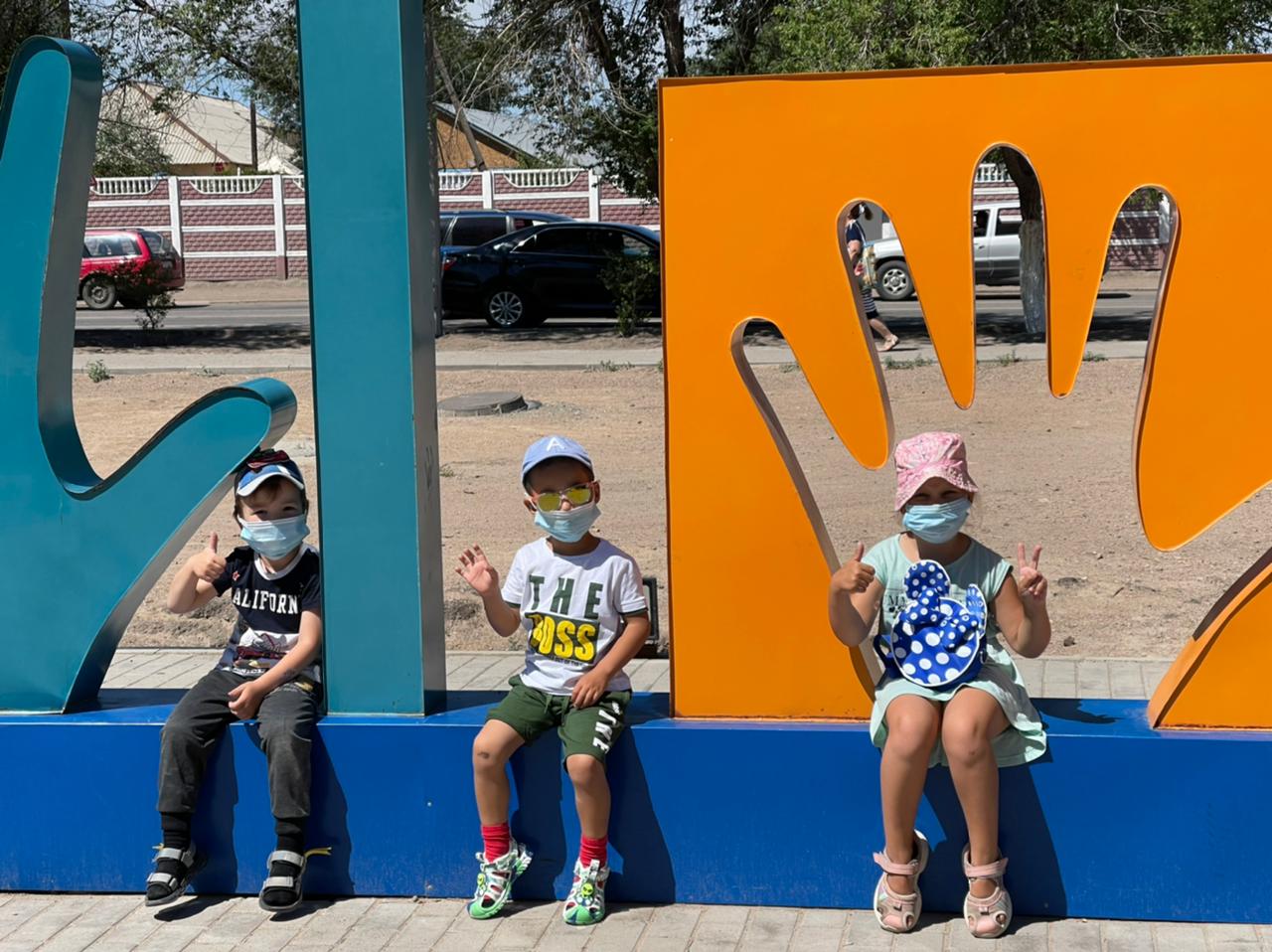 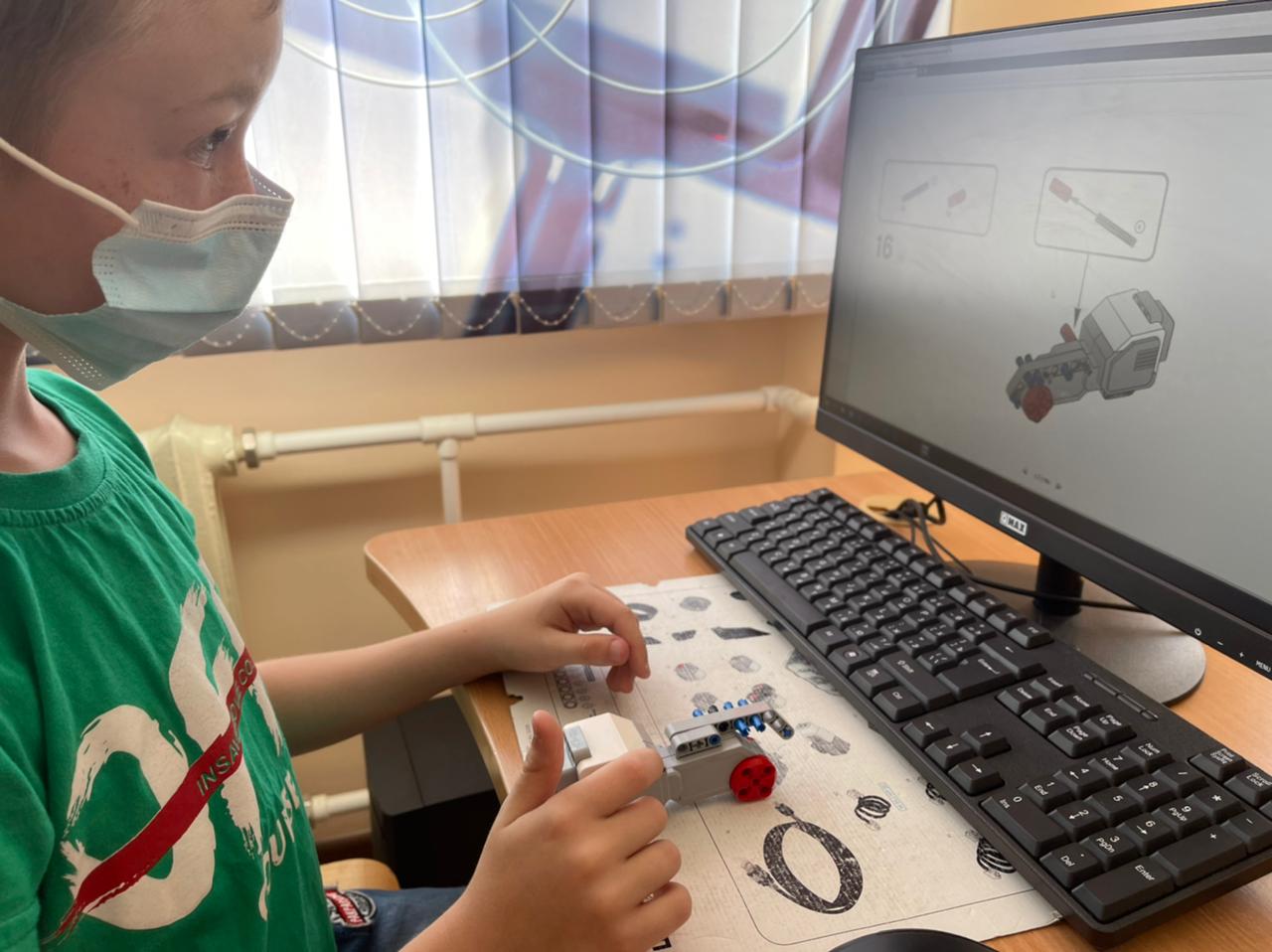 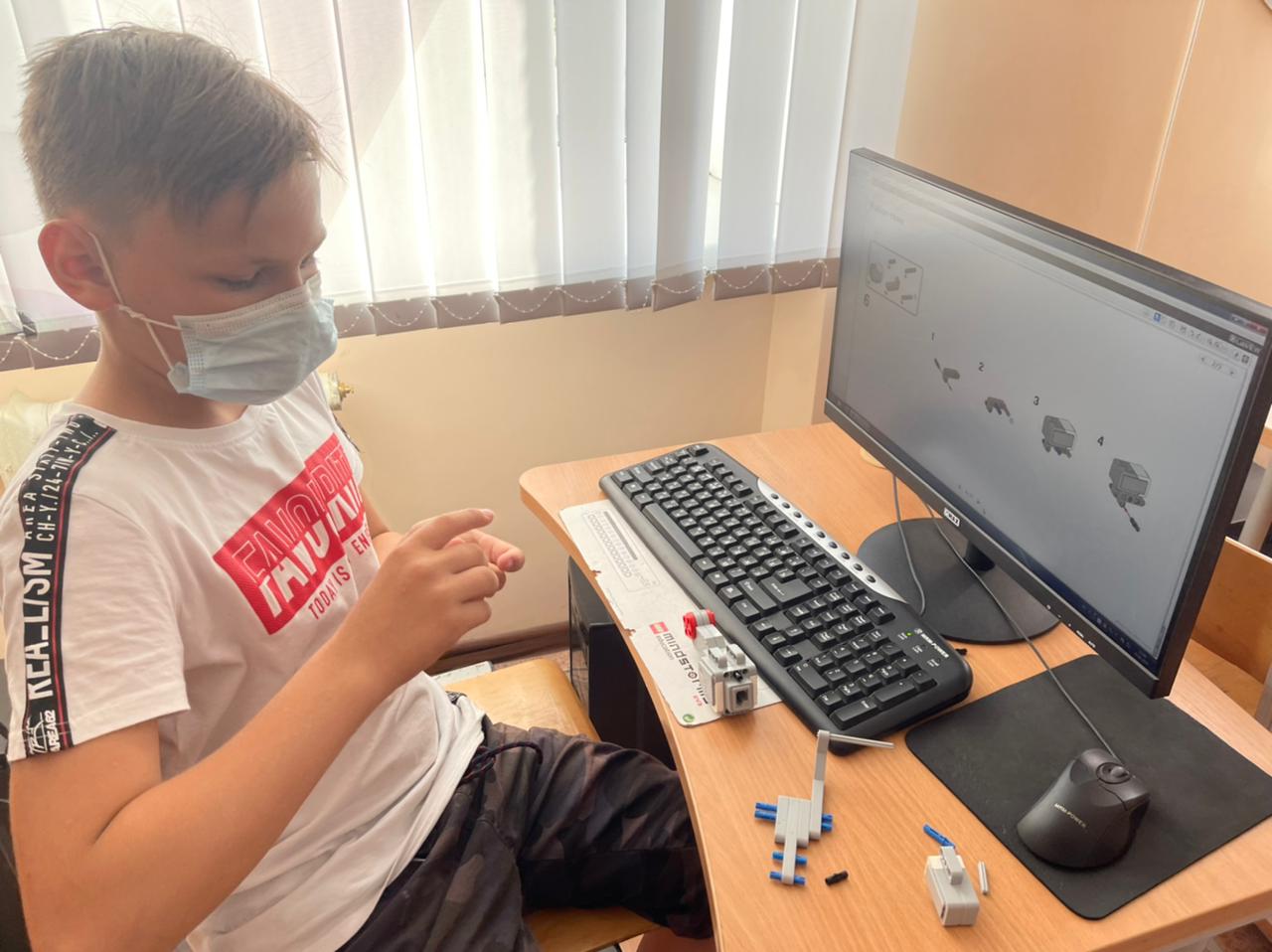 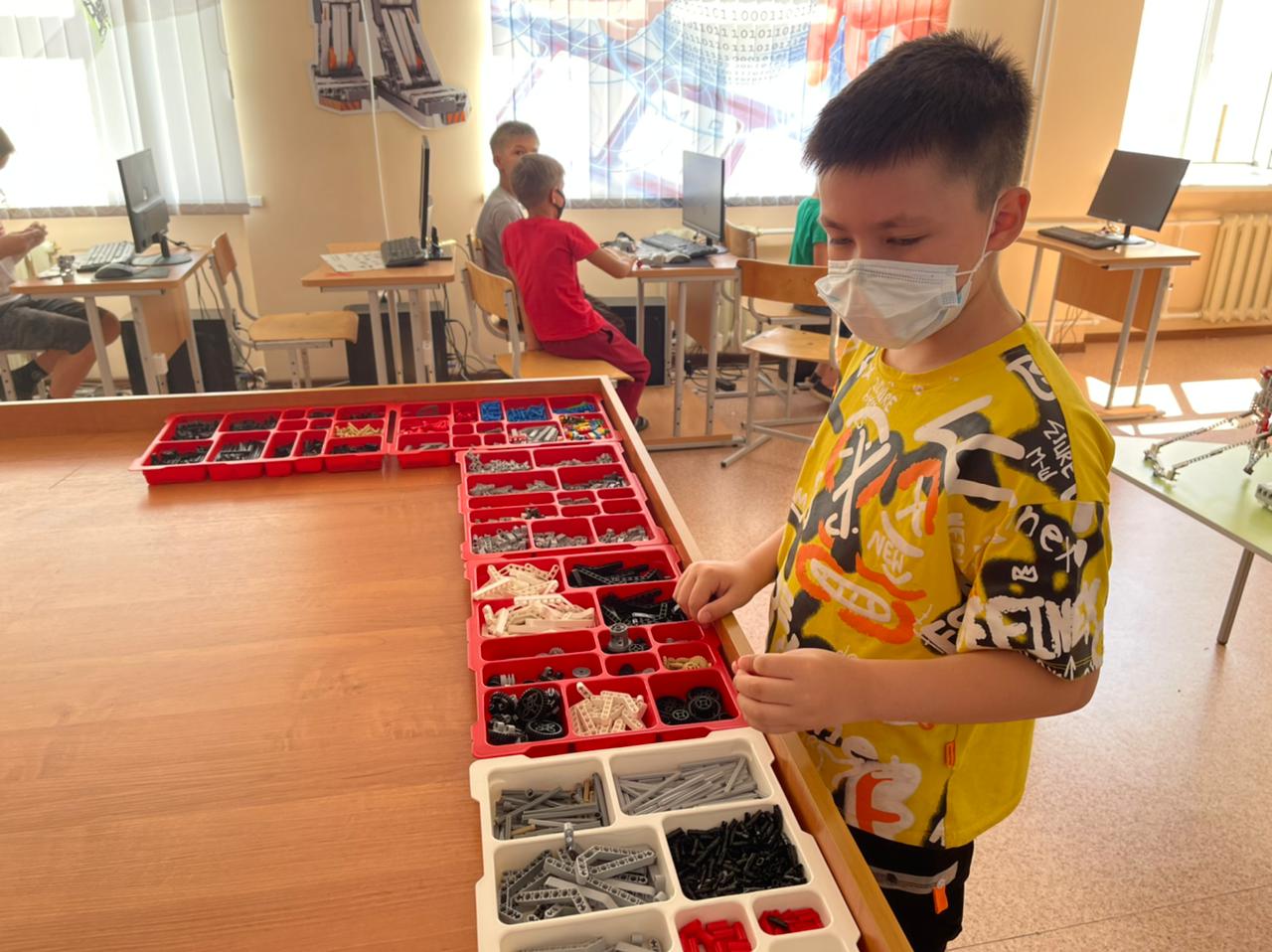 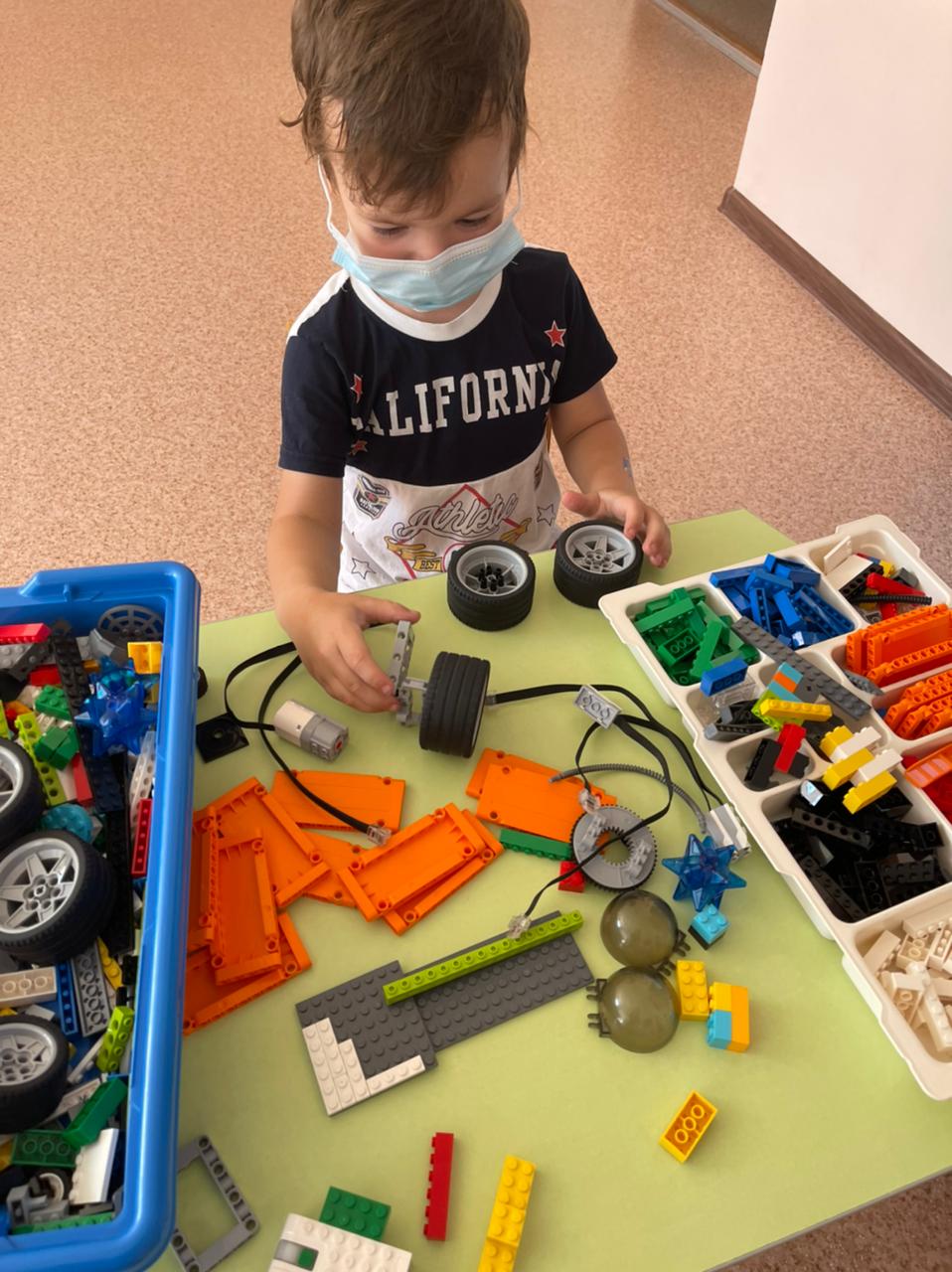 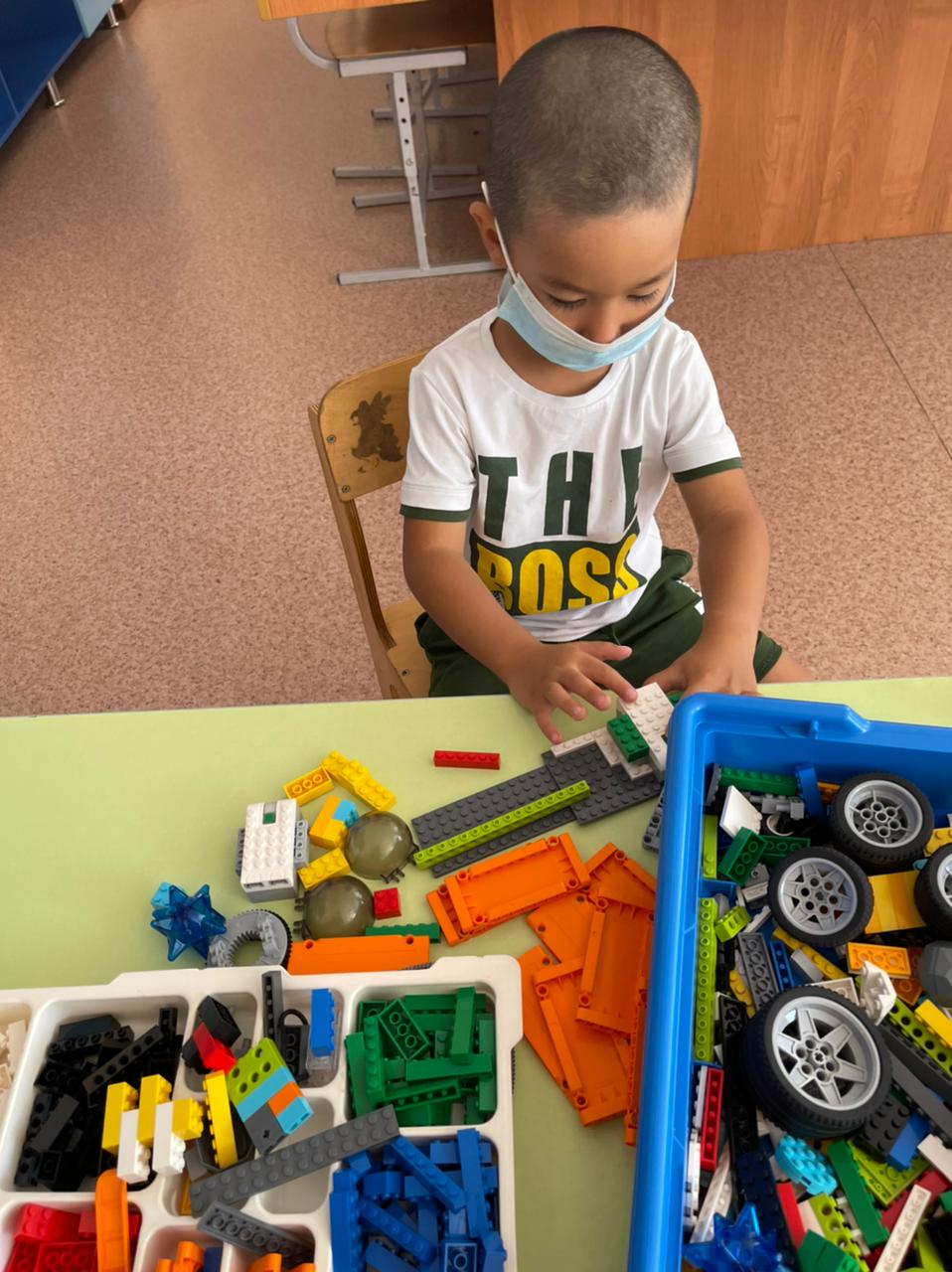 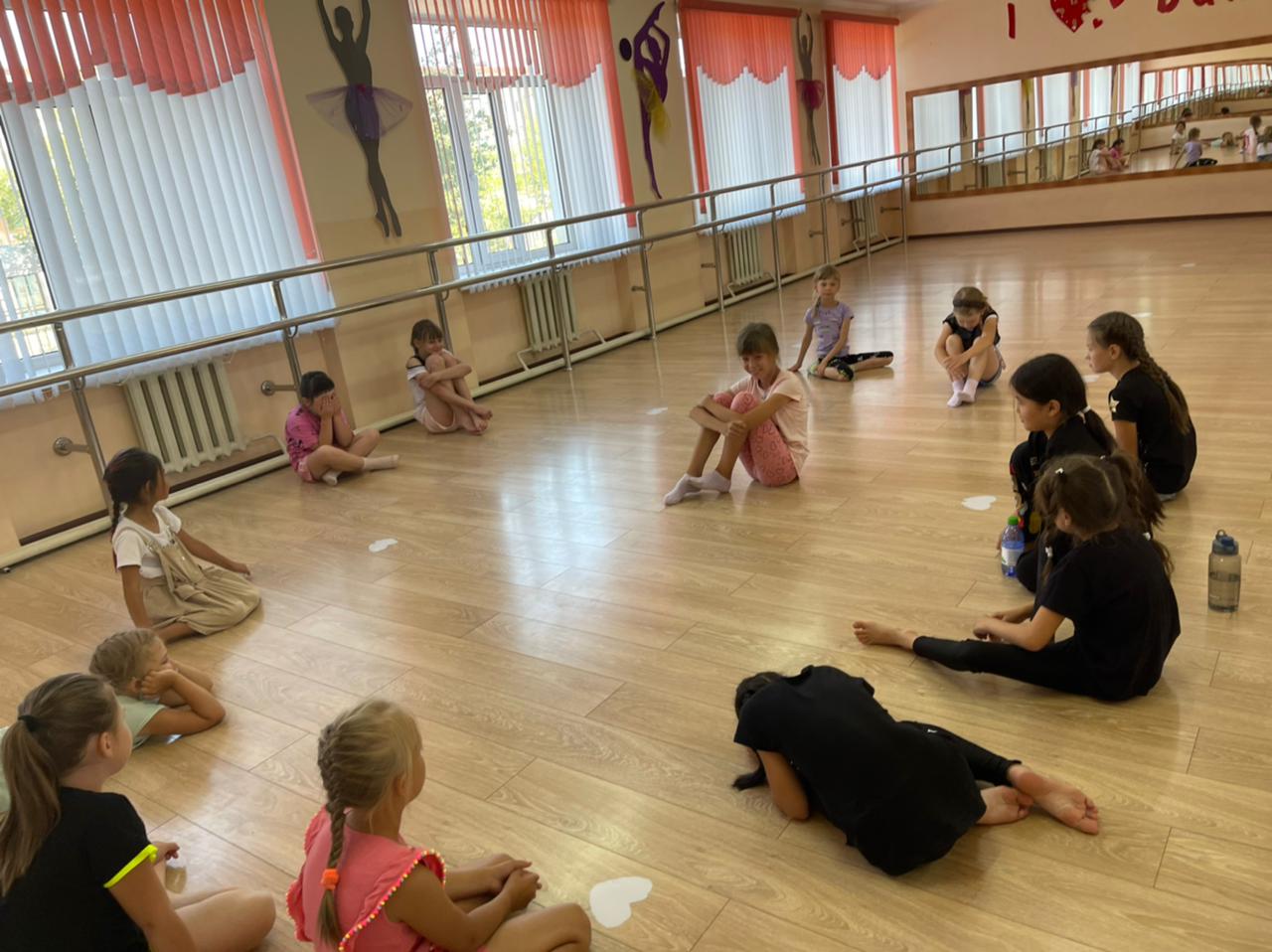 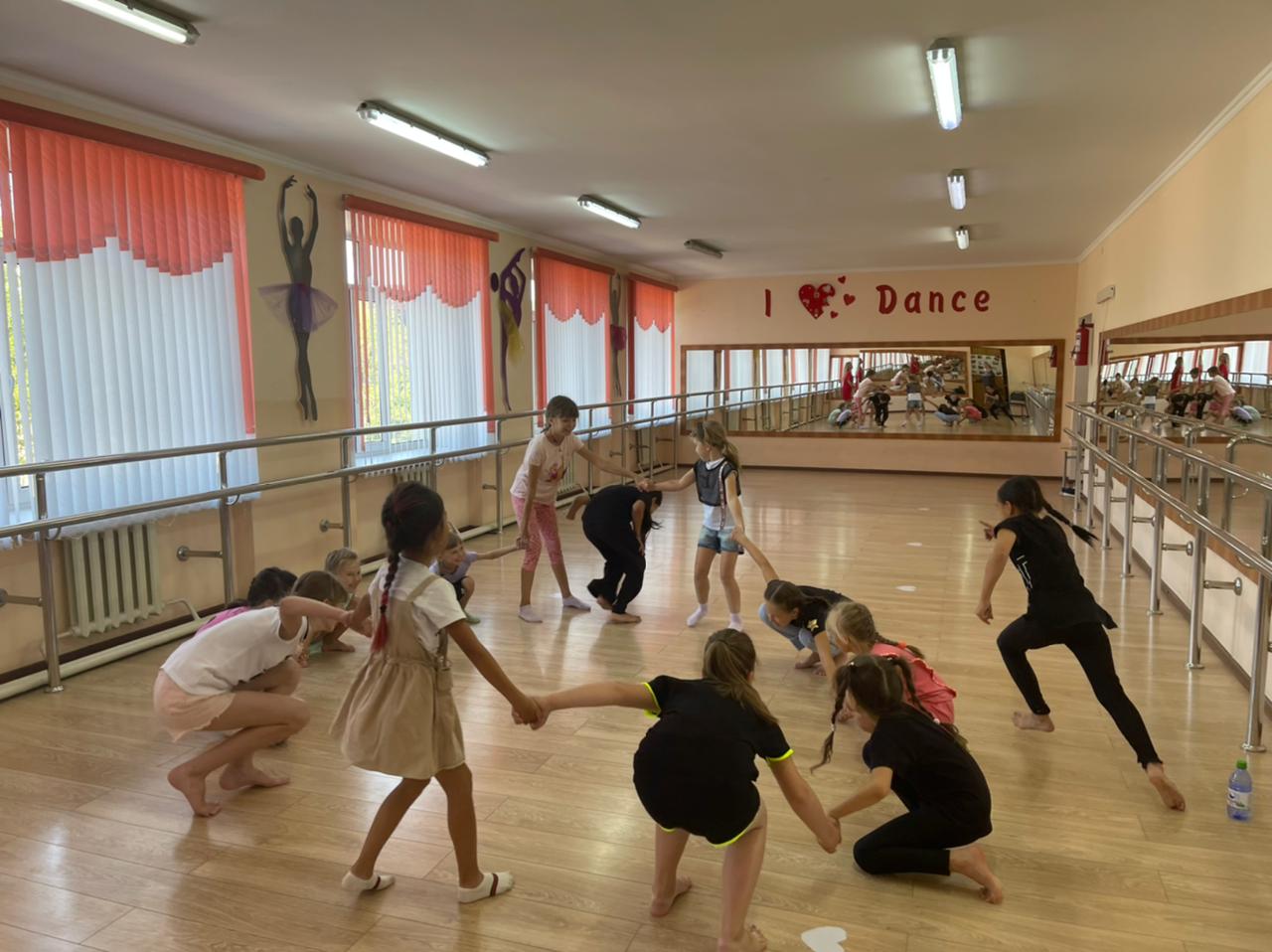 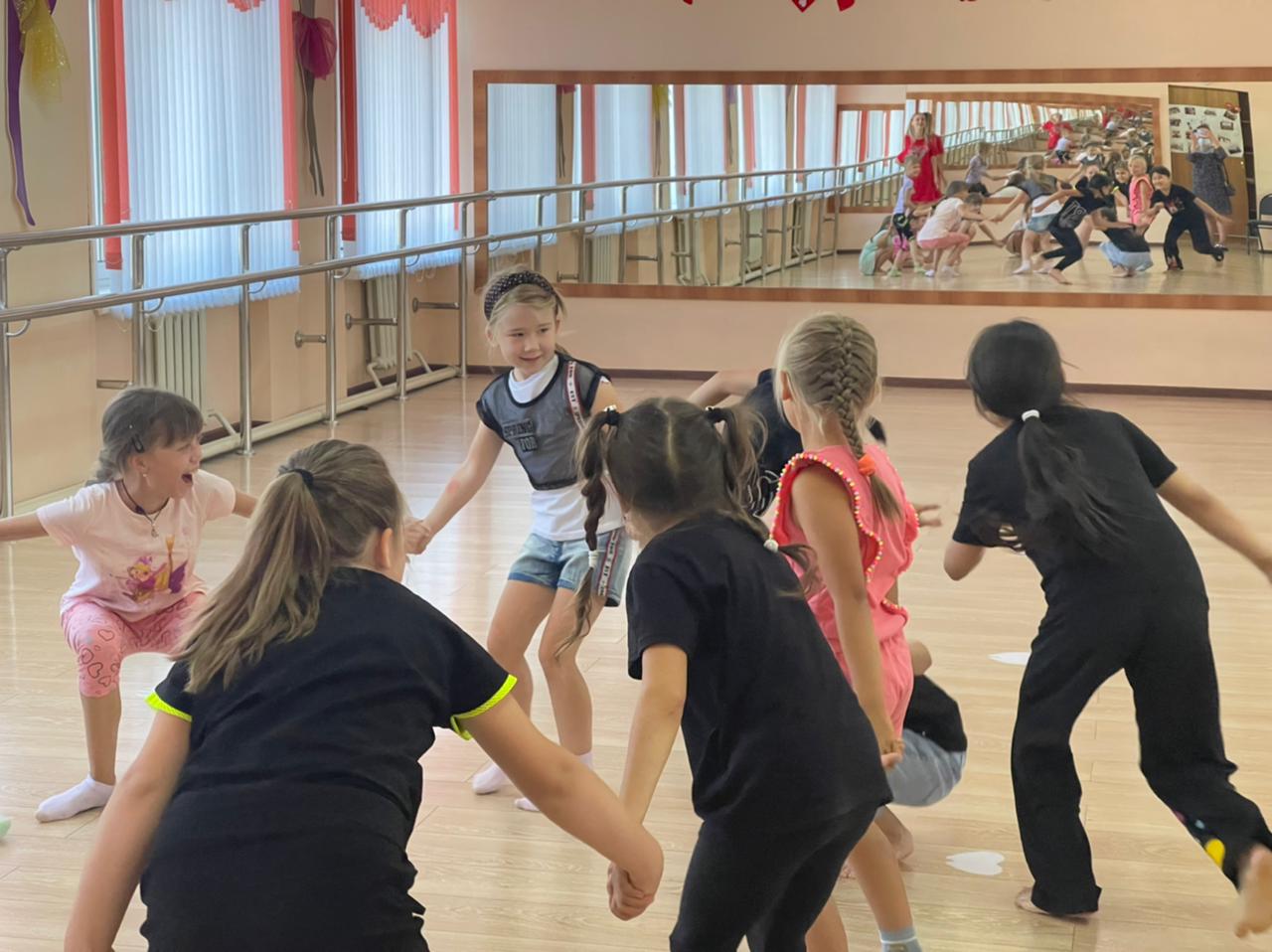 